Office of the Principal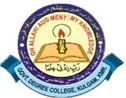 Govt. Degree College, KulgamEmail:kulgamprincipal@gmail.com			                Tel. No: 01931-260177Website: http://gdckulgam.edu.in                                                      Fax No: 01931-260177               NO. GDCK/Estt./20/ 536      			   		                      Date: 27/11/2020                 E-Tender No:02of 2020Dated: 27/11/2020For and on behalf of the Lieutenant Governor, Principal, Govt. Degree College Kulgam, Item-wise e-tenders under two bid systems are invited from registered Original Equipment Manufacturers (OEM) and/or from their Authorized/ Approved Dealers for the supply of LAb Equipments /Apparatus/ Charts/ Models/ Specimens /Glassware/ Chemicals/Sports Items. List of items is mentioned in Appendices I-VII.).  The bids must be submitted through e-tendering mode available on www.jketenders.gov.in  as per the schedule given above. The  original  copy  of  the  EMD  (DD/FDR), drawn on any nationalized bank favouring Principal  Govt. Degree College Kulgam payable at Kulgam (J&K), should reach the College before the scheduled date and should be addressed to the Principal, Govt. Degree College Kulgam, 192231 (J&K)Sd- PrincipalGovt. Degree College KulgamTender processing fee:----NIL----Availability of tender document:Tender  document   is  available   on (www.jketenders.gov.in)  . Start Date of Downloading of TenderDocument27/11/2020 to 10/12/2020Last date and time of submitting the e- tender:10/12/2020         4:00Last date for receiving original Copy ofEMD (DD/FDR)12/12/2020  12:00 pmDate and time of opening of e-tenders14/12/2020  2:00 pm Amount of E.M.D.Rs 12000.00